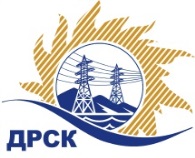 Акционерное Общество«Дальневосточная распределительная сетевая  компания»Протокол № 204/УКС-ВПзаседания закупочной комиссии по выбору победителя по открытому запросу предложений  «Мероприятия по строительству и реконструкции для технологического присоединения потребителей (в том числе ПИР) для нужд филиала "ХЭС", закупка 218 р. 2.1.1 ГКПЗ 2017.№ ЕИС – 31604514888Способ и предмет закупки: открытый запрос предложений  на право заключения Договора на выполнение работ «Мероприятия по строительству и реконструкции для технологического присоединения потребителей (в том числе ПИР) для нужд филиала "ХЭС", закупка 218 р. 2.1.1 ГКПЗ 2017.ПРИСУТСТВОВАЛИ: члены постоянно действующей Закупочной комиссии АО «ДРСК»  2-го уровня.ВОПРОСЫ, ВЫНОСИМЫЕ НА РАССМОТРЕНИЕ ЗАКУПОЧНОЙ КОМИССИИ: Об утверждении результатов процедуры переторжки.Об итоговой ранжировке заявок.О выборе победителя запроса предложений.РЕШИЛИ:По вопросу № 1Признать процедуру переторжки не состоявшейся.Утвердить окончательные цены заявок участниковПо вопросу № 2Утвердить итоговую ранжировку заявокПо вопросу № 31. Признать Победителем запроса предложений «Мероприятия по строительству и реконструкции для технологического присоединения потребителей (в том числе ПИР) для нужд филиала "ХЭС"»,   участника, занявшего первое место по степени предпочтительности для заказчика ООО "ЭТК Энерготранс" (680054, г. Хабаровск, ул. Трехгорная 8) на условиях: Планируемый объем работ на весь срок действия договора: 18 500 000,00 руб. без НДС. Суммарная стоимость единичных расценок предлагаемых работ: 1 824 000,00 руб. без НДС (2 152 320,00 руб. с учетом НДС). Срок выполнения работ: с момента заключения договора до 31.12.2017 г. Условия оплаты: в течение 30 (тридцати) календарных дней с момента подписания актов выполненных работ. Гарантийные обязательства: Гарантия на выполненные работы  не менее 60 месяцев.Исп. Коротаева Т.В.Тел. (4162) 397-205город  Благовещенск«14» февраля  2017 года№п/пНаименование Участника закупки и место нахожденияОкончательная цена заявки1ООО "Актис Капитал" (680007, Хабаровский край, г. Хабаровск, ул. Волочаевская, д. 8, литер Щ, оф. 11)Планируемый объем работ  на весь срок действия договора:18 500 000,00 руб. без учета НДС. Суммарная стоимость единичных расценок предлагаемых работ: 1 829 000,00 руб. без НДС2ООО "Амур-ЭП" (680032, Хабаровский край, г. Хабаровск, пр-кт 60 лет Октября, 128 А)Планируемый объем работ на весь срок действия договора: 18 500 000,00 руб. без учета НДС. Суммарная стоимость единичных расценок предлагаемых работ:1 825 000,00руб. без НДС3ООО "ДальЭнергоТехСтрой" (680007, Россия, Хабаровский край, г. Хабаровск, пер. Трубный, д. 14, корп. 2, оф. 33)Планируемый объем работ на весь срок действия договора: 18 500 000,00 руб. без учета НДС. Суммарная стоимость единичных расценок предлагаемых работ:1 910 000,00руб. без НДС4ООО "ЭТК Энерготранс" (680054, г. Хабаровск, ул. Трехгорная 8)Планируемый объем работ на весь срок действия договора: 18 500 000,00 руб. без учета НДС. Суммарная стоимость единичных расценок предлагаемых работ: 1 824 000,00руб. без НДС5ООО "ДТЭН" (680000, Россия, Хабаровский край, г. Хабаровск, ул. Ким-Ю-Чена, д. 4, оф. 43)Планируемый объем работ на весь срок действия договора: 18 500 000,00 руб. без учета НДС. Суммарная стоимость единичных расценок предлагаемых работ:1 930 000,00руб. без НДСМесто в итоговой ранжировкеНаименование и адрес участникаПервоначальная цена заявки, руб. без НДСОкончательная цена заявки, руб. без НДС1 местоООО "ЭТК Энерготранс" (680054, г. Хабаровск, ул. Трехгорная 8)Планируемый объем работ на весь срок действия договора: 18 500 000,00 Суммарная стоимость единичных расценок предлагаемых работ: 1 824 000,00 Планируемый объем работ на весь срок действия договора: 18 500 000,00 Суммарная стоимость единичных расценок предлагаемых работ: 1 824 000,00 2 местоООО "Амур-ЭП" (680032, Хабаровский край, г. Хабаровск, пр-кт 60 лет Октября, 128 А)Планируемый объем работ на весь срок действия договора: 18 500 000,00 Суммарная стоимость единичных расценок предлагаемых работ:1 825 000,00Планируемый объем работ на весь срок действия договора: 18 500 000,00 Суммарная стоимость единичных расценок предлагаемых работ:1 825 000,003 местоООО "Актис Капитал" (680007, Хабаровский край, г. Хабаровск, ул. Волочаевская, д. 8, литер Щ, оф. 11)Планируемый объем работ  на весь срок действия договора:18 500 000,00 Суммарная стоимость единичных расценок предлагаемых работ: 1 829 000,00 Планируемый объем работ  на весь срок действия договора:18 500 000,00 Суммарная стоимость единичных расценок предлагаемых работ: 1 829 000,00 4 местоООО "ДальЭнергоТехСтрой" (680007, Россия, Хабаровский край, г. Хабаровск, пер. Трубный, д. 14, корп. 2, оф. 33)Планируемый объем работ на весь срок действия договора: 18 500 000,00 Суммарная стоимость единичных расценок предлагаемых работ:1 910 000,00Планируемый объем работ на весь срок действия договора: 18 500 000,00 Суммарная стоимость единичных расценок предлагаемых работ:1 910 000,005 местоООО "ДТЭН" (680000, Россия, Хабаровский край, г. Хабаровск, ул. Ким-Ю-Чена, д. 4, оф. 43)Планируемый объем работ на весь срок действия договора: 18 500 000,00 Суммарная стоимость единичных расценок предлагаемых работ:1 930 000,00Планируемый объем работ на весь срок действия договора: 18 500 000,00 Суммарная стоимость единичных расценок предлагаемых работ:1 930 000,00Ответственный секретарь Закупочной комиссии 2 уровня АО «ДРСК»___________________М.Г. Елисеева